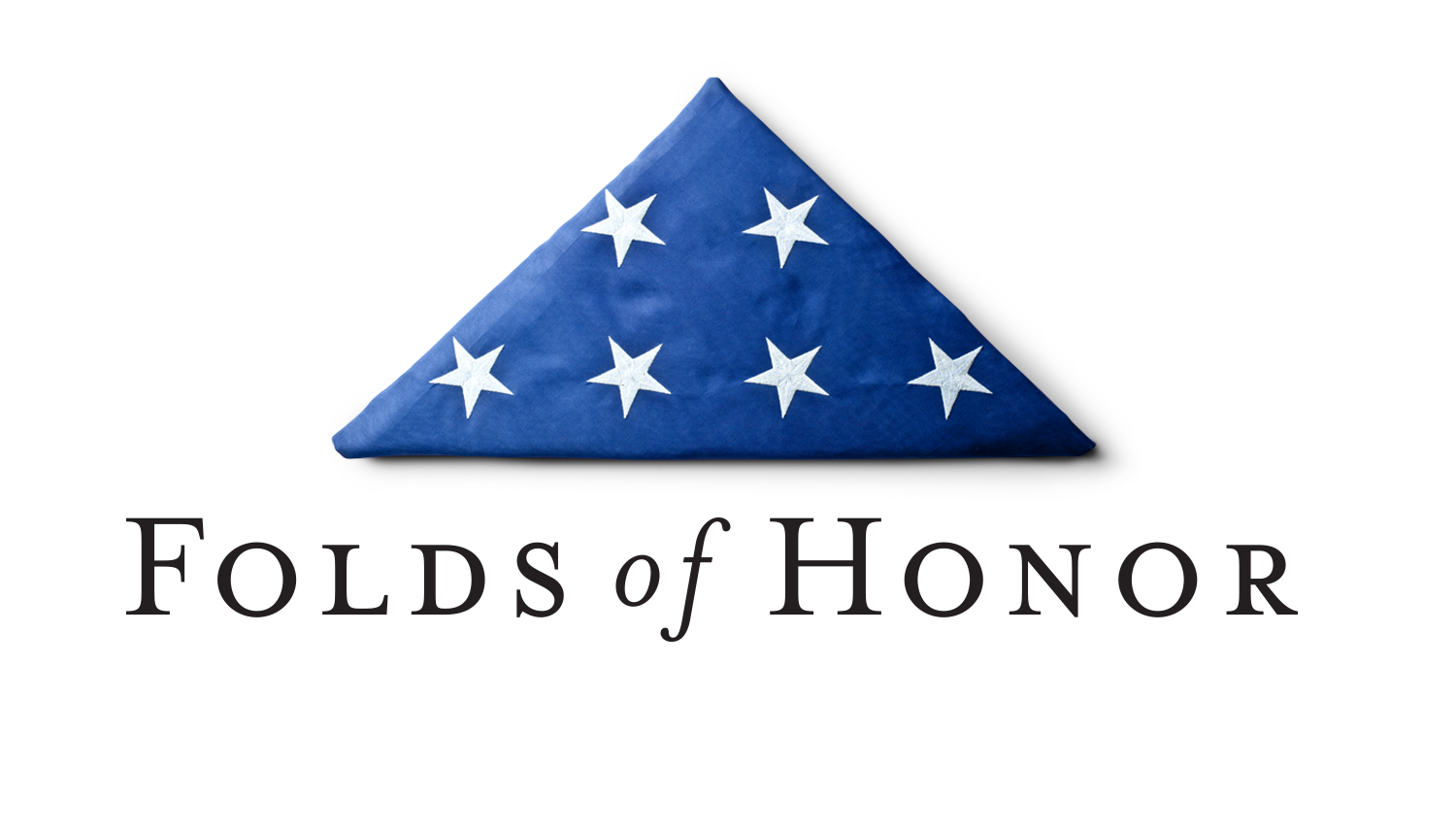 Folds of Honor Boilerplate
Folds of Honor is a 501(c) (3) nonprofit organization that provides educational scholarships to the spouses and children of military members who have fallen or been disabled while serving in the United States armed forces. Beginning in 2022, Folds of Honor expanded its mission to include first responders. Its educational scholarships support private-school tuition or tutoring in grades K-12 as well as post-secondary tuition. It is rated a four-star charity by Charity Navigator and Platinum on GuideStar. It was founded by Lt Col Dan Rooney, an F-16 fighter pilot, who is currently stationed at Headquarters Air Force Recruiting Service Detachment 1, at Joint Base San Antonio-Randolph, TX. For more information visit FoldsOfHonor.org.